Аналитическая записка о результатах педагогической деятельности за три последних года (2020-2023 гг.)Дистанционное образование, участие в мероприятиях: -Онлайн марафон «Игровые технологии и геймификация образования»-РМО «Знакомство с мобильным приложением видео- редактором YouCut, создание клипов и фильмов на смартфоне. (520 детский сад)-РМО «Опыт реализации программы STEM – образования. Мультипликация в ДОУ образовательной организации с семьей. -Тренинг Международной Академии Креатива по правополушарному рисованию «Методы и приемы интуитивного рисования в практике дошкольного образования»-Всероссийский марафон «Визуальные средства. Подготовка видео и презентации для защиты педагогического проекта»-Онлайн форум «Педагоги России» по теме «Развитие профессиональных ИКТ – компетенций и мастерства педагога в условиях реализации ФГОС»-Семинар-практикум «Инновационные технологии патриотического воспитания дошкольников: программа «Россия: Баланс ценностей». (МБДОУ-детский сад № 313)Опыт работы представлен педагогическому сообществу города в рамках проекта «Онлайн ДетСад», мастер-класс «Пейзаж», целью которого было знакомство с нетрадиционной техникой рисования – рисование кусочком текстиля и «Пасхальный кролик», целью которого было изготовление игрушки из носка и ваты и в педагогической мастерской для педагогов ДОО Кировского района города Екатеринбурга (в рамках реализации районного проекта «Компетентный педагог ДОО», подпроекта «Компетентный воспитатель») на тему: «Мастерская интерактивных игр и презентаций»Сведения о дополнительном профессиональном образовании:2020 г., АНО ДПО «Академия повышения квалификации и профессионального развития», ДПП повышения квалификации «Психолого- педагогическое сопровождение детей с ОВЗ в условиях реализации ФГОС ДО (инклюзивное образование)», 48 часов;2021 г., ГАПОУ СО «Свердловский областной педагогический колледж», ДПП «Методическая компетентность воспитателя (с учетом стандартов Ворлдскиллс по компетенции «Дошкольное воспитание»)», 72 часа;2022 г. Курсы повышения квалификации «Психолого-педагогические аспекты работы педагога в кризисных ситуациях».Публикации: -Консультация для педагогов «Создание мультфильма своими руками в условиях ДОУ», международное сетевое издание «Солнечный свет».-Проект для детей старшего дошкольного возраста «Как прекрасно-когда лето безопасно!», международное сетевое издание «Солнечный свет».Свою профессиональную деятельность осуществляю в соответствии с федеральной образовательной программой МАДОУ – детский сад № 208, основанной на комплексной программе «Детство» под редакцией Т.И. Бабаевой и др. По итогам мониторинга, проводимого в ДОУ, прослеживается стабильно положительная динамика развития воспитанников по всем образовательным областям.В соответствии с требованиями Федерального закона № 273 «Об образовании в РФ» свою профессиональную деятельность выстраиваю в трех направлениях, взаимодействовала со всеми участниками образовательных отношений: с воспитанниками, с педагогами и родителями (законными представителями).Взаимодействие с воспитанниками.Согласно Федеральному закону № 273 «Об образовании в Российской Федерации» дошкольное образование является начальной ступенью в системе общего образования и направлено на формирование общей культуры, развитие физических, интеллектуальных, нравственных, эстетических и личностных качеств, формирование предпосылок учебной деятельности, сохранение и укрепление здоровья детей дошкольного возраста.Федеральный государственный образовательный стандарт дошкольного образования (ФГОС), вступивший в силу с 1 января 2014 года, определяет пять направлений развития и образования детей дошкольного возраста (образовательные области): социально-коммуникативное развитие, познавательное развитие, речевое развитие, художественно-эстетическое и физическое развитие. Каждое направление развития имеет свою цель, структуру и компоненты.Основная цель художественно-эстетического воспитания – обогащение чувственного, эмоционально-ценностного, эстетического опыта детей; развитие художественно-образного мышления, способностей к художественному творчеству.Художественно-эстетическое развитие предполагает развитие предпосылок ценностно-смыслового восприятия и понимания произведений искусства (словесного, музыкального, изобразительного, мира природы; становление эстетического отношения к окружающему миру; формирование элементарных представлений о видах искусства; восприятие музыки, художественной литературы, фольклора; стимулирование сопереживания персонажам художественных произведений; реализацию самостоятельной творческой деятельности детей (изобразительной, конструктивно-модельной, музыкальной и др). Художественно-эстетическая деятельность – деятельность специфическая для детей, в которой ребёнок наиболее полно может раскрыть себя, свои возможности, ощутить продукт своей деятельности (рисунки, поделки), одним словом, реализовать себя как творческая личность. На это нас нацеливает концепция дошкольного образования, где чётко определяются задачи перед педагогом о развитии творческого начала в детях, впоследствии так необходимого в жизни.Для реализации поставленных задач, направленных на развитие творческих способностей детей старшего дошкольного возраста через использование современных педагогических технологий была разработана и внедрена система мероприятий. В рамках этой системы применяла современные образовательные технологии:- технология проектной деятельности (повествовательно-игровой проект «Веселые мультяшки в детском саду», конструктивный проект «Мультфильмы своими руками», «Мульти-пульти», познавательный проект «Как прекрасно- когда лето безопасно!»);Цель: развитие и обогащение социально-личностного опыта посредством включения детей в сферу межличностного взаимодействия.Педагоги, активно использующие проектную технологию в воспитании и обучении дошкольников, единодушно отмечают, что организованная по ней жизнедеятельность в детском саду позволяет лучше узнать воспитанников, проникнуть во внутренний мир ребенка. Сейчас в педагогической среде и в частности в дошкольной много внимания уделяется проектированию – педагогическому и детскому. Проектная деятельность в воспитательно - образовательном процессе носит характер сотрудничества, в котором принимают участие дети и педагоги ДОО, а также вовлекаются родители и другие члены семьи. Родители могут быть не только источниками информации, реальной помощи и поддержки ребенку и педагогу в процессе работы над проектом, но и стать непосредственными участниками образовательного процесса, обогатить свой педагогический опыт, испытать чувство удовлетворения от своих успехов и успехов ребенка. Именно проектная деятельность позволяет не только поддерживать детскую инициативу, но и оформить ее в виде культурно-значимого продукта.В межаттестационный период были разработаны и реализованы краткосрочные проекты: «Веселые мультяшки в детском саду» целью которого было познакомить детей с историей появления мультипликации и расширить знания детей о героях отечественных мультфильмов.«Мульти – пульти», целью которого было формирование у дошкольников взгляда на анимацию с позиции творческого человека, имеющего собственный опыт создания мультфильмов.Среднесрочные проекты (3 недели): «Мультфильмы своими руками», целью которого было обучение созданию мультфильмов во взаимодействии с друг другом и воспитателем.«Как прекрасно-когда лето безопасно!», целью которого стало укрепить представления детей о правилах дорожного движения, наиболее опасных занятиях летом, об основных приемах первой помощи. Вызвать у детей радостные эмоции и обогатить их новыми яркими впечатлениями. Очень ярким и запоминающимся стал конструктивный проект «Мультфильмы своими руками», который познакомил детей с удивительной историей создания мультфильмов.  В ходе проекта дети знакомились с миром мультипликации через просмотр презентаций и чтение литературы, делились по желанию на три команды: декораторы, художники - аниматоры и артисты, голосами которых говорят персонажи сказки, рисование декораций к сказке, лепили персонажей сказки по желанию, участвовали в драматизации и голосовой записи сказки.Много положительных эмоций и откликов подарил проект «Мульти-пульти», благодаря которому, дети постигали удивительный волшебный мир мультипликации.  Дети сами придумали героев, выбрали музыку, создали декорации, озвучили мультфильм, поучаствовали в выставке творческих работ «Мой любимый герой мультфильма» и представили свою работу другим группам детского сада.Очень значимым стал познавательный проект «Как прекрасно- когда лето безопасно!», в котором дети повторяли правила безопасности дорожного движения, опасных ситуациях летом и оказания первой помощи. С помощью серии интерактивных игр они с удовольствием решали логические задачи, которые предлагал им герой «Светофор». Дети участвовали в «Детских олимпийских играх» и различных творческих конкурсах.- информационно - коммуникационные (мультимедийные презентации «Детские олимпийские игры», «История мультфильма», «Мой друг – светофор», «Золотая хохлома», «Жила - была матрешка»; «Народные промыслы», мини-фильмы «Движение земли», «Пророчество динозавров»);Одним из принципов ФГОС ДО являются: поддержка разнообразия детства; сохранение его уникальности и самоценности; реализация всех программных задач, прежде всего в форме игры. Игра является ведущим видом деятельности детей. В рамках проекта были созданы сборники интерактивных игр: - «Путешествие по сказкам», где нужно помочь героям известных сказок справиться с заданиями на логику, мышление и память. - «Веселый светофор», направленный на повторение ПДД через задания главного героя – Светофора.Практика показала, что использование игровых технологий разнообразит работу над развитием творческих способностей детей.- технологии интегрированного обучения (игра-путешествие «В гостях у сказки», виртуальные экскурсии «Путешествие в космос», «По музеям детских писателей», «Красная площадь»);Целью интегрированного обучения является разностороннее, осознанное изучение понятия, предмета или явления с помощью комбинации видов деятельности – творческой, художественной, игровой, доступной детям этого возраста.Большой познавательный интерес вызвали виртуальные экскурсии: «Путешествие в космос», которая позволила ребятам увидеть планеты, как из окна иллюминатора и познакомиться с их свойствами.«По музеям детских писателей», где дети познакомились с биографией и произведениями К. Чуковского, М. Пришвина, Т. Янссон, А. Линдгрен и побывали в их виртуальных домах-музеях. «Экскурсия по красной площади», которая познакомила ребят с историей столицы нашей Родины и перенесла нас в прошлое.- технология «ТРИЗ» (ТРИЗ-игры «Хорошо-плохо», «Что умеет делать», «Все в мире перепуталось», «На что похоже», «Раньше – позже»);Цель введения методов приёмов ТРИЗ в изобразительную деятельность детей- воспитать творческую, эстетически развитую личность, способную к самовыражению через различные формы изобразительной деятельности.- здоровьесберегающие (дыхательная и артикуляционная гимнастики, физкультминутки, спортивные развлечения, арттерапия, цветотерапия (цветотерапевтические игры «Волшебные краски», «Нарисуем радугу», «Многоцветные бусы», «Нарисуй настроение»);Цель: создание условий для формирования у воспитанников представления о здоровом образе жизни, об умении оказать себе и ближнему первую медицинскую помощь, а также формирование и развитие знаний, умений и навыков, необходимых для поддержания собственного здоровья.- технология «Творческая мастерская» («Наши руки не для скуки», «Чудесная осень»);Цель мастерской - делай по-своему, исходя из способностей, интересов и личного опыта, корректируй себя сам. Именно поэтому и нет "точных методик" по проведению мастерских, каждый педагог вправе сам конструировать, создавать свои мастерские.В творческой мастерской «Чудесная осень» дети повторяли признаки осени, участвовали в конкурсе пословиц и поговорок, большой интерес вызвала викторина про фрукты и овощи, дети стали участниками инсценировки, приняв на себя роли деревьев и животных, а в конце своими руками сделали замечательные осенние открытки из природного материала.В творческой мастерской «Наши руки не для скуки» дети узнали об истории появления шерстяных ниток, стали участниками игры «Поле чудес» и научились создавать оригинальные игрушки из пряжи. - личностно – ориентированные технологии, направленные на создание комфортных условий развития личности каждого ребенка с учетом его индивидуальных особенностей;Я поддерживаю творческую инициативу детей, создавая условия для свободного выбора деятельности. Для этого мною был изготовлен лэпбук «Азбука цвета», направленный на развитие творческих способностей детей; создан мини – музей «Россия- матушка», предназначенный для ознакомления детей с особенностью жизни предков, воспитания патриотизма и любви к своей Родине; макет «Сказочный лес», «Изба».  Все, что находится в макетах мобильно, поэтому дети могут самостоятельно в нем играть, оформлена картотека творческих игр на развитие воображения. Содержание развивающей предметно -пространственной среды соответствует требованиям ФГОС ДО. Центр художественного развития «Мастерская чудес» пополнен различными поделками народных промыслов, детскими поделками, альбомами-раскрасками с героями мультфильмов, папкой с работами в нетрадиционных техниках рисования, оборудованием для проведения игр на развитие творческих способностей, арттерапии (очки разной геометрической формы, доски для монотипии, зонты с цветными лентами), пластилиновым театром.Внедрение в образовательный процесс новых технологий наряду с другими средствами призвано способствовать обогащению представлений детей об окружающем мире, расширению опыта и знаний, повышению мотивации к познанию.Воспитанники принимали участие в конкурсах различного уровня:- III открытый фестиваль рабочих профессий для дошкольников «Мастерская открытий». Игровая ситуация «Играем в детский сад. Я- воспитатель».- Районный фестиваль МультПарад «Кировский район глазами детей» для воспитанников дошкольных образовательных организаций Кировского района города Екатеринбурга, номинация «Прогулка по району».Работа с педагогами.В соответствии с Порядком проведения аттестации педагогических работников № 276 пунктом 36 требования к Первой квалификационной категории транслировала в педагогических коллективах опыт практических результатов своей профессиональной деятельности. Целью работы с педагогами явилось формирование мотивации по овладению теоретическими и практическими знаниями в области художественно-эстетического развития через использование современных образовательных технологий.Для ознакомления педагогов с различными современными образовательными технологиями и их ролью в развитии у детей творческих способностей были проведены консультации для педагогов ДОУ «Создание мультфильма своими руками в условиях ДОУ», «Применение ИКТ в работе с детьми дошкольного возраста» и мастер- класс для педагогов ДОУ по созданию интерактивных игр «Создай игру» с использованием презентаций.В течении консультаций педагоги обменялись опытом использования современных образовательных технологий в своей работе с детьми и значимости этой работы для развития ребенка. Также обсудили вопросы по содержанию центра художественно - эстетического развития в каждой группе. Педагоги познакомились с алгоритмом создания мультфильмов, увидели мой опыт работы в этой области и заинтересовались данным направлением. Огромный успех имел мастер – класс по созданию интерактивных игр. Педагоги убедились на своем опыте, что совсем не сложно, а очень увлекательно создавать игры самим.Для обобщения и распространения опыта работы представила педагогическому сообществу города мастер-класс «Пейзаж» с использованием техники рисования кусочком текстиля, «Пасхальный кролик» - поделка из носка и ваты в рамках проекта «Онлайн ДетСад».Результаты работы с педагогами:1. Воспитатели овладели теоретическими и практическими знаниями по развитию творческих способностей детей посредством использования в работе современных образовательных технологий.2. Проведенная работа с педагогами способствовала развитию интереса к современным образовательным технологиям и использованию их в своей практической деятельности.Работа с родителями.Федеральный государственный образовательный стандарт дошкольного образования направлен на социализацию и индивидуализацию в развитии детей дошкольного возраста, а также на привлечение семьи, создание условий для активного участия родителей (законных представителей) в образовании и воспитании детей. Поскольку трудно в условиях большого количества детей в группе заняться индивидуализацией, то родители здесь могут оказаться незаменимыми помощниками, нужно их только заинтересовать индивидуальной работой со своим ребенком. В целях повышения педагогической компетенции родителей проводила консультации с использованием презентации.Консультация «О плюсах и минусах применения информационно-коммуникационных технологий в условиях ДОУ» позволила родителям узнать о различных современных образовательных технологиях, которые можно использовать в работе с детьми как в ДОУ, так и в домашних условиях и которые делают образовательный процесс увлекательней. Очень продуктивными стал круглый стол «Цветотерапия как инновационный метод работы в ДОУ», где родители узнали о влиянии цвета на развитие ребенка, поиграли вместе с детьми в цветотерапевтические игры: «Волшебные краски», «Цветные коврики», «Разноцветные очки», «Нарисуем радугу», «Многоцветные бусы», «Яркие песчинки», «Водные фантазии», «Сказочный город», «Веселая полянка», «Разноцветные ниточки», «В волшебном лесу», «Нарисуй настроение», «Цветная палитра».Родители всегда с инициативой поддерживают любой творческий конкурс, который проходит в группе: «Лето красное – безопасное» (выставка поделок и плакатов о безопасном поведении летом дома и на улице), «Олимпийские игры» (выставка поделок и рисунков с тематикой Олимпийских игр), создание стенгазет, фоторепортажи.К наиболее значимым итогам работы можно отнести положительную динамику в развитии творческих способностей в целом.Внедрение в образовательный процесс новых информационных технологий наряду с другими средствами призвано способствовать обогащению представлений детей об окружающем мире, расширению опыта и знаний, повышению мотивации к познанию.Применение современных образовательных технологий способствует:-формированию мотивов учения, развитию устойчивых познавательных потребностей и интересов учащихся;-развитию продуктивных приемов и навыков учебной работы, «умения учиться» младших школьников;-раскрытию индивидуальных особенностей и способностей детей;-развитию навыков самоконтроля, самоорганизации и саморегуляции;-становлению адекватной самооценки, развитию критичности по отношению к себе и окружающим;-усвоению социальных норм, нравственного развития учащихся начальной школы;-развитию навыков общения со сверстниками, установлению прочных дружеских контактов.Работая с детьми, я отметила, что работа с использованием современных образовательных технологий не утомляет дошкольников, а, напротив, у них сохраняется высокая активность, работоспособность на протяжении всего времени, отведенного на выполнение задания. Так же применение современных образовательных технологий позволяет детям ощутить незабываемые положительные эмоции, раскрыть и обогатить свои творческие способности, а родителям порадоваться успехам своих детей. Кроме того, и сами родители стали активными участниками образовательного процесса. Охотно вовлекались в совместные мероприятия с детьми, что несомненно создало благоприятную почву для построения доверительных творческих взаимоотношениях с родителями. В перспективе я планирую продолжать работу по использованию современных образовательных технологий в воспитании и образовании моих воспитанников. В своей профессиональной деятельности планирую использовать следующие современные образовательные технологии: технологию проектной деятельности, информационно-коммуникационные технологии, здоровьесберегающие технологии, игровые технологии, технологии мини-музеев. Использование инновационных педагогических технологий открывает новые возможности воспитания и обучения дошкольников.Хочется отметить, что все образовательные технологии взаимосвязаны между собой. И только та технология даст необходимый результат, которая одухотворена её главным автором – Педагогом! Каждый педагог – творец технологии, даже если имеет дело с заимствованиями. Создание технологии невозможно без творчества. Для педагога, научившегося работать на технологическом уровне, всегда будет главным ориентиром познавательный процесс в его развивающемся состоянии.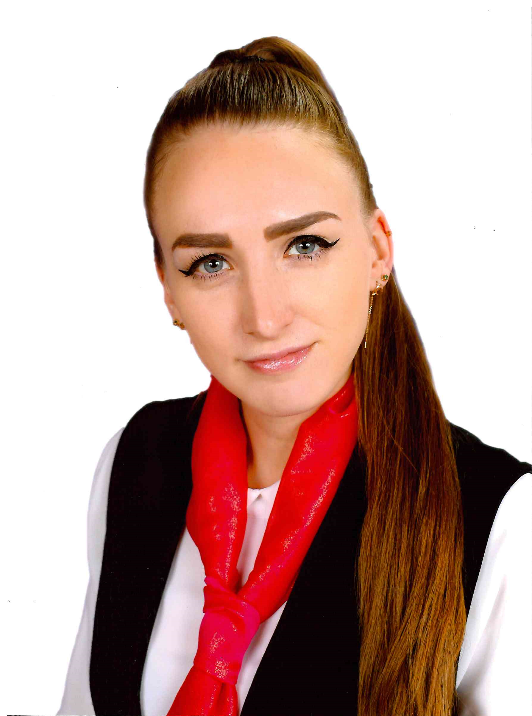 Знаменская Екатерина ЮрьевнаОбщий трудовой стаж: 12 летСтаж педагогической работы: 12 летОбразование: ФГБОУ ВПО «Уральский государственный педагогический университет», 2013г.Специальность  Дошкольное образованиеКвалификация: Педагог –дефектолог для работы с детьми дошкольного возраста с отклонениями в развитии.В настоящее время работаю воспитателем во второй младшей группе, имею первую квалификационную категорию.